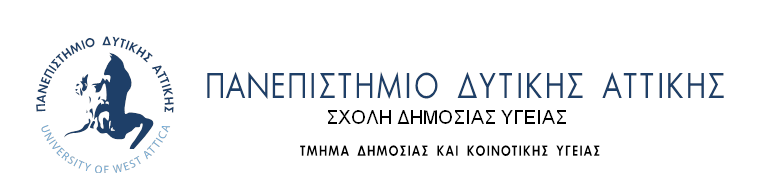 ΑΙΤΗΣΗ ΒΕΛΤΙΩΣΗΣ ΒΑΘΜΟΛΟΓΙΑΣΗ αίτηση υποβάλλεται πριν την εξεταστική περίοδο σε καθορισμένες ημερομηνίες οι οποίες καθορίζονται από τη Συνέλευση του Τμήματος. Ο φοιτητής διατηρεί δικαίωμα βελτίωσης βαθμολογίας σε έως τρία (3) μαθήματα συνολικά στη διάρκεια των σπουδών του και μία μόνο φορά ανά μάθημα.:Πίνακας Πίνακας    Ο/Η Αιτών/ούσα(υπογραφή)